PINE MOUNTAIN HOUSE CUP LOCATIONS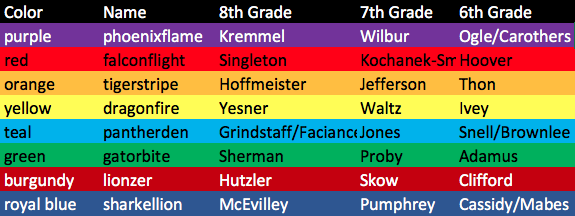 Phoenixflame (purple)8th Kremmel 17127th Wilbur 16146th Ogle/Carothers 1811Falconflight (red)8th Singleton 1703 7th Kochanek 17216th Hoover 1816Tigerstripe (orange)8th Hofmeister 17057th Jefferson 16066th Thon 1810Dragonfire (yellow)8th Yesner 17047th Waltz 16276th Ivey 1818Pantherden (teal)8th Gindstaff/Faciane 17167th Jones 16256th Brownlee/Snell 1815Gatorbite (green)8th Sherman 17147th Proby 16156th Adamus 1904Lionzer (Burgundy)8th Hutzler 17117th Skow 16126th Clifford 1817Sharkellion (Blue)8th McEvilly 17137th Pumphrey 16136th Cassidy/Mabes 1801